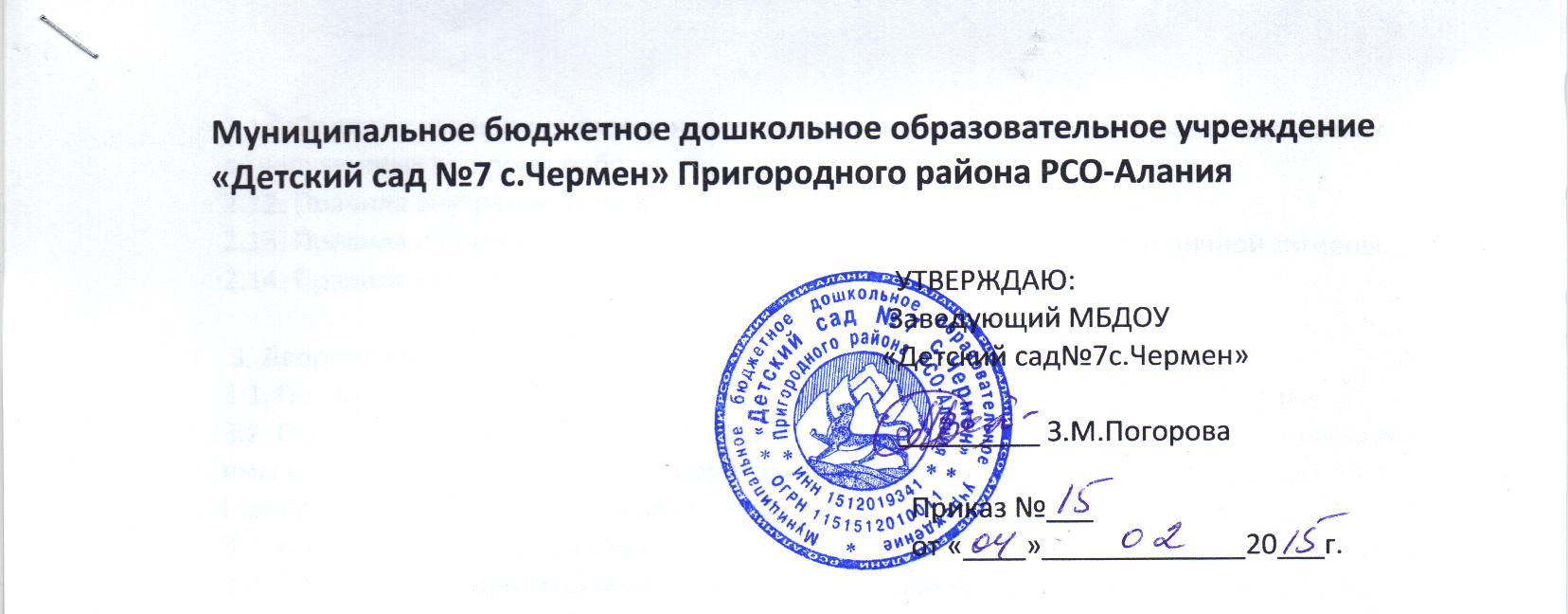 Должностная инструкция ОПЕРАТОРА ГАЗОВОЙ КОТЕЛЬНОЙ         Настоящая должностная инструкция разработана на основе приказа Министерства здравоохранения и социального развития РФ от 26 августа 2010 г. № 761н «Об утверждении Единого квалификационного справочника должностей руководителей, специалистов и служащих, раздел «Квалификационные характеристики должностей работников образования».1.  Общие положения.Оператор газовой котельной относится к категории рабочих, принимается на работу и увольняется приказом руководителя организации.На должность оператора газовой котельной назначается лицо, имеющее (высшее, среднее)профессиональное образование (без предъявления требований к стажу работы, стаж работы не менее 1 года, 2 лет, пр.)2. Оператор газовой котельной должен знать:     - принцип работы обслуживаемых котлов;   -    состав теплоизоляционных масс и основные способы теплоизоляции котлов и паротрубопроводов;-   правила обращения с газом и оборудованием, находящимся под напряжением;-    устройство и принцип работы центробежных и поршневых насосов, электродвигателей и паровых двигателей;-   схемы тепло-, паро- и водопроводов котельной установки и наружных теплосетей;-   порядок учета результатов работы оборудования;-    устройство, назначение и условия применения контрольно-измерительных приборов;-    правила настройки и регулирования контрольно-измерительных приборов;-  основные сведения по теплотехнике;-  различные свойства топлива и влияние качества топлива на процесс горения и теплопроизводительность котлоагрегатов;-  технические условия на качество воды и способы ее очистки;-   причины возникновения неисправностей в работе котельной установки и меры их предупреждения;-   правила внутреннего трудового распорядка;-   правила пользования средствами индивидуальной защиты;-   правила и нормы охраны труда, техники безопасности, производственной санитарии и противопожарной защиты;Во время отсутствия оператора газовой котельной (командировки, болезнь, отпуск и др.) его обязанности выполняет работник, назначенный в установленном порядке, который приобретает соответствующие права и несет ответственность за неисполнение или ненадлежащее исполнение обязанностей, возложенных на него в связи с замещением.Должностные обязанности:- Растопка, пуск и остановка котлов и питание их водой.- Регулирование горения топлива.- Наблюдение по контрольно-измерительным приборам за уровнем воды в котле, давлением пара и температурой воды, подаваемой в отопительную систему.-Обслуживание котлов, работающих на газообразном топливе; тепло сетевых бойлерных установок или станций мятого пара, расположенного в зоне обслуживания агрегатов.-Регулирование работы (нагрузки) котлов в соответствии с графиком потребления пара.-Предупреждение и устранение неисправности в работе оборудования.-Участие в ремонте обслуживаемого оборудования.-Ведение записей в журналах о работе котельных установок.-Ведение учёта отпускаемой теплоты.-Обеспечение бесперебойной и безаварийной работы оборудования котельной.3.Права.Оператор газовой котельной имеет право:-Знакомиться с проектами решений руководства предприятия, касающимися его деятельности.-Вносить на рассмотрение руководства предложения по совершенствованию работы, связанной с обязанностями, предусмотренными настоящей инструкцией.-Получать от руководителей структурных подразделений, специалистов информацию и документы по вопросам, входящим в его компетенцию.-Требовать от руководства предприятия оказания содействия в исполнении своих должностных обязанностей и прав.                                                                4.Ответственность.Оператор газовой котельной несет ответственность.-За неисполнение (ненадлежащее исполнение) своих должностных обязанностей, предусмотренных настоящей должностной инструкцией, в пределах, определенных действующим трудовым законодательством Российской Федерации.-За совершенные в процессе осуществления своей деятельности правонарушения в пределах, определенных действующим административным, уголовным и гражданским законодательством Российской Федерации.-За причинение материального ущерба в пределах, определенных действующим трудовым, уголовным и гражданским законодательством Российской Федерации.С инструкцией ознакомлен:_____________________________________________________Подпись                                             расшифровка подписи»        «___»                                20     г.